Division du premier degréBureau de la formation continueAffaire suivie par                   Peggy KREMPP-ARCHERTéléphone03 88 45 92 44Mél.Peggy.krempp@ac-strasbourg.frAdresse des bureaux65 avenue de la Forêt noire67083 Strasbourg Cedex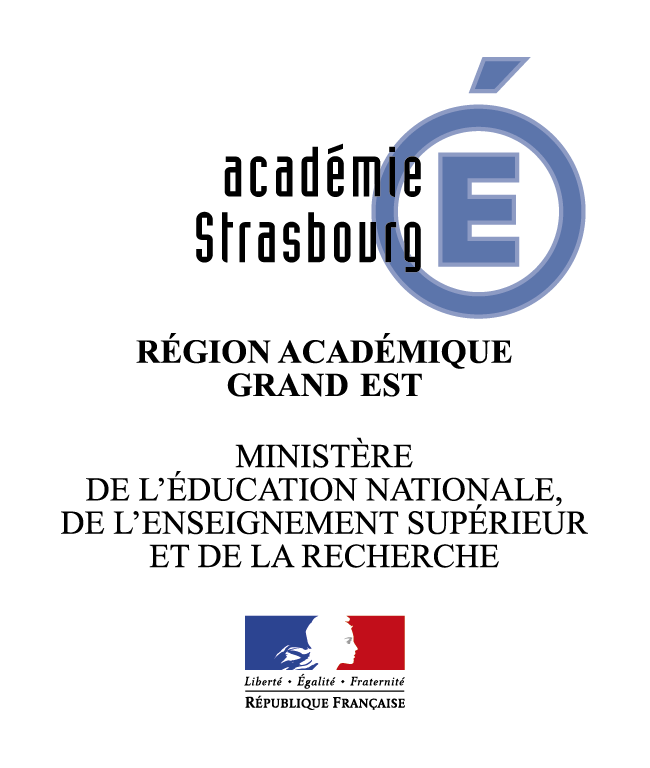 Candidature à une formation linguistique en AllemagneAnnée 2017Ce document est un formulaire électronique qui peut être directement renseigné sur un ordinateur. Merci d’utiliser cette fonctionnalité. VEUILLEZ CLIQUER SUR LES CHAMPS GRISES POUR FAIRE VOTRE SELECTIONI – Identification       Nom :  Prénom : Grade :    	Discipline : Année de naissance : Résidence :administrative :personnelle :  :		Courriel : 	Formation linguistique acquise (diplômes, certificats...)Niveau de langue estimé (Auto-positionnement linguistique : https://www.goethe.de/fr/spr/kup/tsd.html) :	Inscription de cette formation dans votre projet professionnel :En lien avec le projet de l’établissement ?          Oui          Non Avez-vous déjà effectué un stage au Goethe-Institut financé par le fonds de concours LCR ?   Oui		 NonSi oui, précisez l’année : Souhaitez-vous intégrer l’enseignement bilingue ?  Oui	 Non    Sans avisII – Formation choisie et période envisagée pour la formationStage linguistique INTENSIF 4 (1 mois)1er voeuDate :  	Lieu :  2ème vœu Date :  	Lieu :  Stage linguistique INTENSIF 2 (2 SEMAINES) – LANGUE ET CULTURE 1er voeuDate :  	Lieu :        2ème vœu 				Date :  	Lieu :  Stages continus ou fractionnés dans un établissement allemand de proximité ou dans un institut de formation continue (Espace du Rhin supérieur) :      Du :  au IV – Avis motivé du chef d’établissement ou de l’IEN (1er degré)Fait à   le Retour DSDEN avant le 23 janvier 2017